KARTA ZWOLNIENIA  UCZNIA Z ZAJĘĆ SZKOLNYCH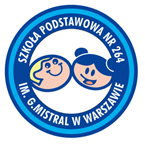 Proszę o zwolnienie z zajęć szkolnych  mojego syna/córkę* ucz. klasy: .................................

……………………………………………………………………………………………………………………………………………
                                                                     /nazwisko i imię dziecka/w dniu .................................... o godz. …………………………………. . Biorę pełną odpowiedzialność prawną za pobyt i bezpieczeństwo mojego dziecka w tym czasie poza  terenem szkoły.  Syn/córka* wróci do domu samodzielnie/zostanie odebrane przez*................................................................................ 
                                                                                                                                                  /nazwisko i imię/                    
………………………………………..…………………………………….                            …………………………………….………….…………………………..
         Podpis osoby przyjmującej oświadczenie                                                              Czytelny podpis rodzica*niepotrzebne skreślić KARTA ZWOLNIENIA  UCZNIA Z ZAJĘĆ SZKOLNYCHProszę o zwolnienie z zajęć szkolnych  mojego syna/córkę* ucz. klasy: .................................

……………………………………………………………………………………………………………………………………………
                                                                     /nazwisko i imię dziecka/w dniu .................................... o godz. …………………………………. . Biorę pełną odpowiedzialność prawną za pobyt i bezpieczeństwo mojego dziecka w tym czasie poza  terenem szkoły.  Syn/córka* wróci do domu samodzielnie/zostanie odebrane przez*................................................................................ 
                                                                                                                                                  /nazwisko i imię/                    
………………………………………..…………………………………….                            …………………………………….………….…………………………..
         Podpis osoby przyjmującej oświadczenie                                                              Czytelny podpis rodzica*niepotrzebne skreślić 